ПРОЄКТ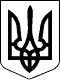 ВЕЛИКОСЕВЕРИНІВСЬКА СІЛЬСЬКА РАДА
КРОПИВНИЦЬКОГО РАЙОНУ КІРОВОГРАДСЬКОЇ ОБЛАСТІСОРОК ПЕРША СЕСІЯ ВОСЬМОГО СКЛИКАННЯРІШЕННЯвід «__» лютий 2020 року                                                                                №с.Велика СеверинкаПро відмову у затвердженні проектуземлеустрою щодо відведення земельної ділянки в оренду шляхом зміни цільового призначення земельної ділянки ФГ« Інгульське -2009»	Відповідно до ст. 26,59 Закону України «Про місцеве самоврядування в Україні», ст. 12, 123, 1861 Земельного кодексу України, ст.ст. 17, 18, 19, 24 Закону України «Про регулювання містобудівної діяльності», Рішення Конституційного суду № 7-рп/2009 від 16.04.2009 року, розглянувши наданий проект та заяву ФГ «Інгульське - 2009»,СІЛЬСЬКА РАДА ВИРІШИЛА:1.Скасувати рішення Великосеверинівської сільської ради від 10 лютого 2020 року № 1238 «Про затвердження проекту землеустрою щодо відведення земельної ділянки в оренду шляхом зміни цільового призначення земельної ділянки ФГ «Інгульське- 2009».2. Відмовити у затвердженні проекту землеустрою щодо відведення земельної ділянки в оренду терміном на 25 років шляхом зміни цільового призначення земельної ділянки ФГ «Інгульське - 2009» з (КВЦПЗ-J.11.02) для розміщення та експлуатації основних, підсобних і допоміжних споруд підприємств переробної, машинобудівної та іншої промисловості на              (КВЦПЗ – А.01.01)  для ведення товарного сільськогосподарського виробництва, що перебуває у запасі, за адресою: Кіровоградська область, Кропивницький район, с. Підгайці, вул. Паркова, 3а, кадастровий номер 3522581200:57:000:1686 згідно п. 14 ст. 123 Земельного кодексу України у зв’язку з невідповідністю вимогам законів та прийнятих відповідно до них нормативно-правових актів (а саме: п. 4 ст. 24 Закону України «Про регулювання містобудівної діяльності» з урахуванням ст.ст. 18, 19 Закону України «Про регулювання містобудівної діяльності»,  ст. 186 1 Земельного кодексу України). 3. Контроль за виконанням даного рішення покласти  на постійну комісію з питань земельних відносин, будівництва, транспорту, зв’язку, екології, благоустрою, комунальної власності, житлово-комунального господарства та охорони навколишнього середовища.Сільський голова                                                               Сергій ЛЕВЧЕНКО